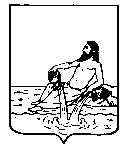 ВЕЛИКОУСТЮГСКАЯ ДУМАВЕЛИКОУСТЮГСКОГО МУНИЦИПАЛЬНОГО ОКРУГАР Е Ш Е Н И Е   от       28.11.2023          №    137                  ___________________________________________________________________________                   ______________________г. Великий УстюгО признании утратившими силу некоторых решений Советов городских поселений Великоустюгского муниципального района по вопросам использования и формирования муниципального дорожного фондаРуководствуясь законом Вологодской области от 28.04.2022 № 5115-ОЗ «О преобразовании всех поселений, входящих в состав Великоустюгского муниципального района Вологодской области, путем их объединения, наделении вновь образованного муниципального образования статусом муниципального округа и установлении границ Великоустюгского муниципального округа Вологодской области», решением Великоустюгской Думы от 27.09.2022 № 14 «О вопросах правопреемства органов местного самоуправления», статьей 25 Устава Великоустюгского муниципального округа Вологодской области,Великоустюгская Дума РЕШИЛА:1. Признать утратившими силу решения:1.1.  Совета муниципального образования «Город Великий Устюг»:от 30.01.2012 № 05 «О дорожном фонде муниципального образования «Город Великий Устюг»;от 20.12.2013 № 31 «О внесении изменений в решение Совета МО «Город Великий Устюг» от 30.01.2012 № 05 «О дорожном фонде муниципального образования «Город Великий Устюг»;от 25.06.2015 № 24 «О внесении изменений и дополнений в решение Совета муниципального образования «Город Великий Устюг» от 30.01.2012 № 05 «О дорожном фонде муниципального образования «Город Великий Устюг»;от 21.02.2014 № 03 «Об утверждении Порядка формирования и использования бюджетных ассигнований дорожного фонда муниципального образования «Город Великий Устюг»;от 25.06.2015 № 25 «О внесении изменений и дополнений в решение Совета муниципального образования «Город Великий Устюг» от 21.02.2014 № 03 «Об утверждении Порядка формирования и использования бюджетных ассигнований дорожного фонда муниципального образования «Город Великий Устюг».1.2. Совета городского поселения Красавино:от 27.03.2014 № 15 «О дорожном фонде городского поселения Красавино»;от 16.05.2022 № 13 «О внесении изменений в решение Совета городского поселения Красавино от 27.03.2014 № 15 «О дорожном фонде городского поселения Красавино».1.3. Совета городского поселения Кузино:от 22.12.2011 № 25 «О дорожном фонде городского поселения Кузино»;от 13.11.2013 № 21 «О внесении изменений в решение Совета городского поселения Кузино от 22.12.2011 № 25 «О дорожном фонде городского поселения Кузино»;от 22.09.2014 № 15 «О внесении изменений в решение Совета городского поселения Кузино от 22.12.2011 № 25 «О дорожном фонде городского поселения Кузино»;от 28.04.2014 № 07 «Об утверждении  Порядка формирования и  использования  бюджетных  ассигнований муниципального Дорожного фонда городского поселения Кузино»;от 22.09.2014 № 16 «О внесении дополнений в решение Совета городского поселения Кузино от 28.04.2014 № 07 «Об утверждении  Порядка формирования и  использования  бюджетных  ассигнований муниципального Дорожного фонда городского поселения Кузино».2. Настоящее решение вступает в силу после официального опубликования.Председатель Великоустюгской Думы_______________С.А. КапустинГлава Великоустюгского муниципального округа Вологодской области _______________А.В. Кузьмин     